Food Preparation and Nutrition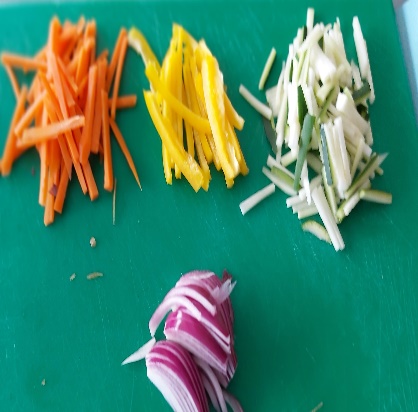  Mrs Wint, Ms Ruault and Mrs Motyl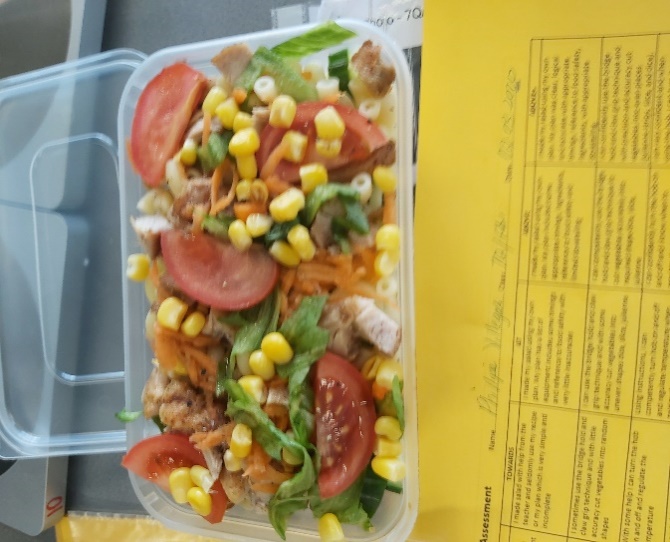 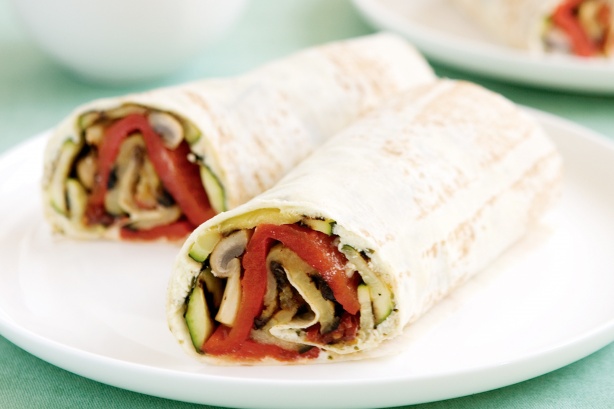 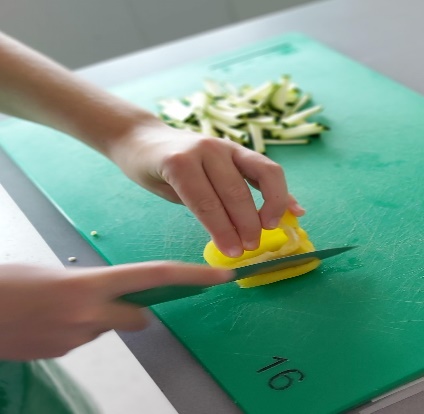 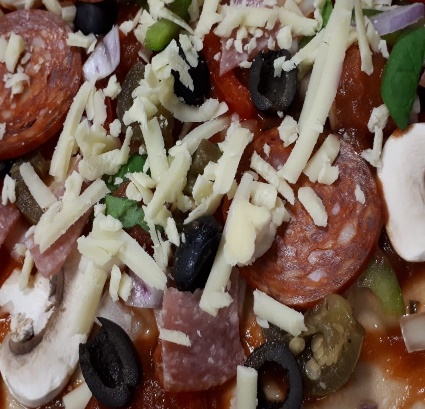 